福井県立三方青年の家　自動販売機設置場所位置図（貸付物件１・２）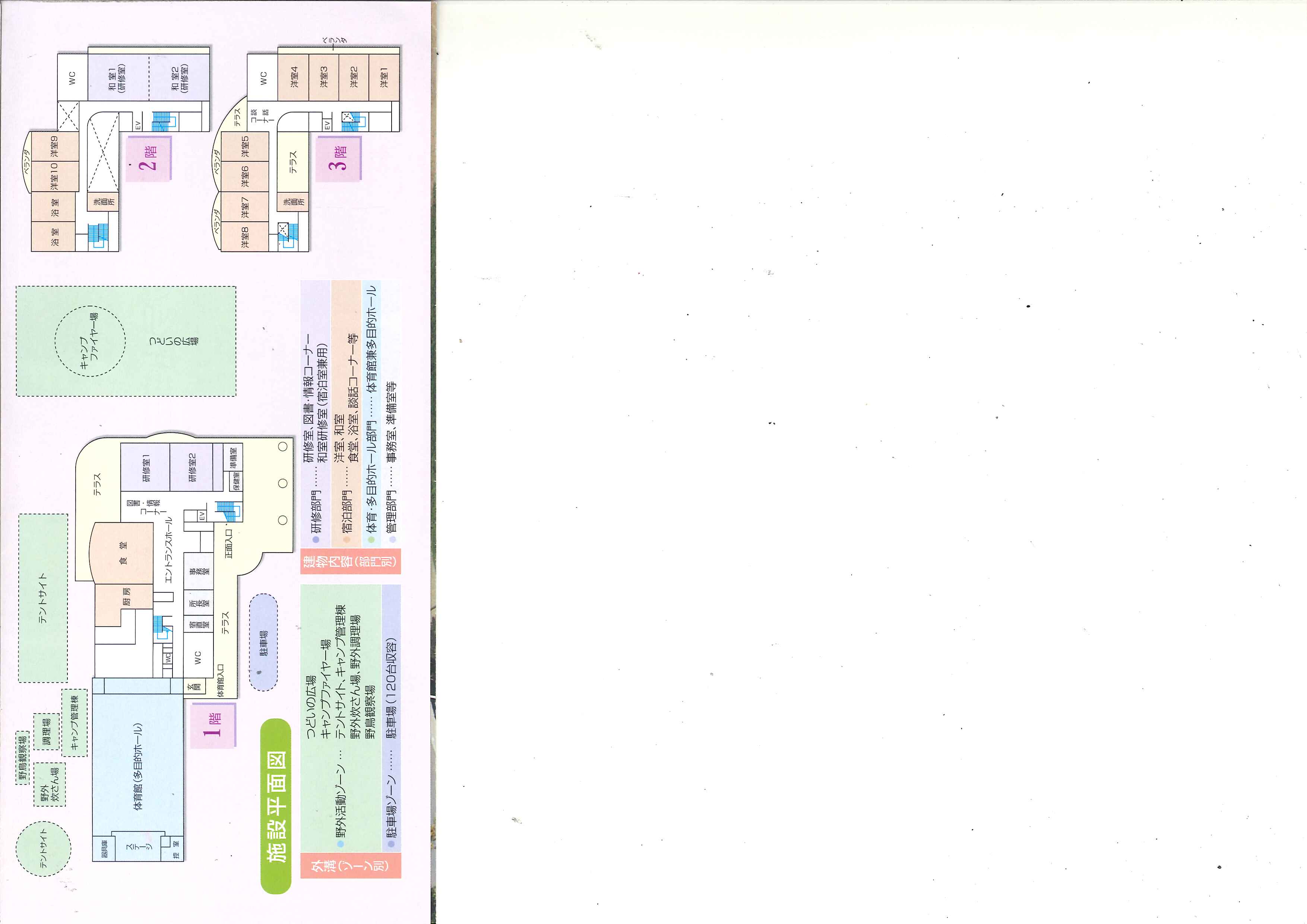 